ECON 2301.88– December Intercession 2021 Online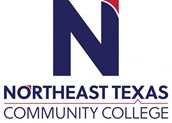 Course Syllabus: December Intercession 2022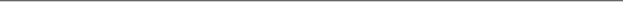 “Northeast Texas Community College exists to provide personal, dynamic learning experiences empowering students to succeed.”Instructor: Heidi WootenOffice: BT 119APhone: 903-434-8310 or 903-466-3853(cell)Email: hwooten@ntcc.eduThis syllabus serves as the documentation for all course policies and requirements, assignments, and instructor/student responsibilities.Information relative to the delivery of the content contained in this syllabus is subject to change. Should that happen, the student will be notified.Course Description: ECON 2301 Macroeconomics (three semester hours)An analysis of the economy as a whole including measurement and determination of Aggregate Demand and Aggregate Supply, national income, inflation, and unemployment. Other topics include international trade, economic growth, business cycles, and fiscal policy and monetary policy. Prerequisite(s): NoneStudent Learning Outcomes: Explain the role of scarcity, specialization, opportunity cost and cost/benefit analysis in economicdecision-making.Identify the determinants of supply and demand; demonstrate the impact of shifts in both market supply and demand curves on equilibrium price and output.Define and measure national income and rates of unemployment and inflation.Identify the phases of the business cycle and the problems caused by cyclical fluctuations in the market economy.Define money and the money supply; describe the process of money creation by the banking system and the role of the central bank.Construct the aggregate demand and aggregate supply model of the macro economy and use it to illustrate macroeconomic problems and potential monetary and fiscal policy solutions.Explain the mechanics and institutions of international trade and their impact on the macro economy.Define economic growth and identify sources of economic growth.Evaluation/Grading Policy: Grades will be posted in our Blackboard course within 48 hours of due date. The final course grade is based on the computations listed below.Final Grade Scale: 900 points and above = A 
800-899 = B 
700-799 = C 
600-699 = D
Below 600 = FRequired Instructional Materials: OpenStax Principles of MacroEconomics 2e.You can choose either the Digital textbook at no cost or a printed text for a small fee (check the bookstore for details.)  A pdf link to this text can be found in Blackboard.Publisher: Openstax						 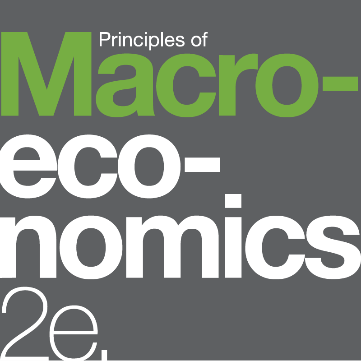 Optional Instructional Materials: NoneMinimum Technology Requirements: Daily high speed internet accessPowerpointInternet Explorer or Microsoft Edge as these browsers support Flash Player which is required to view these resources.  If you are using a Mac, please use the Firefox browser.Required Computer Literacy Skills:Email skillsBasic computer usage skillsCourse Structure and Overview: This is an online course and will require extensive engagement (with other students, the instructor, and the course materials) as well as timely completion of assignments. Many assignments are due weekly. Thus, keeping up with the schedule is essential to your success. Your personal schedule must allow you to keep up with the due dates for the readings and other assignments. Late work is not allowed in this course, so you must plan your schedule carefully.  The following items reflected your grade criteria and must all be completed and submitted via Blackboard.Exams:Exams will include 50 multiple-choice questions and each question is worth 5 points. No exam grades will be dropped. The exams will be timed (1.5 hours). Please see the course schedule attached to this syllabus for dates.Project:The objective of this project is to use class material to examine one or more of the macroeconomic conditions of a particular country. This might involve issues like:--looking at a recent business cycle--examining the strength of the financial or monetary system--figuring out whether labor or exchange rate policies should be reformed--analyzing other macroeconomic topics that interest you.  The topic that you choose should be researched thoroughly, analyzed critically and submitted as a Powerpoint presentation to me in Blackboard.  There is no required number of slides as you just need to make sure you cover your topic effectively.  You should focus on something that you consider to be interesting and choose a foreign country and topic that you want to learn more about.  You have a lot of scope to choose and frame your question/topic, but you need to make sure you discuss something of macroeconomic significance.  You must submit your country and topic via the appropriate assignment link in Blackboard as assigned.   You must receive approval before beginning your work.  Any presentations submitted without prior approval will not be graded and will receive a grade of zero.Please remember that your textbook is an excellent resource for specific guidance to topic selection.  Remember that this project should be your own work—plagiarism (taking someone else's work or ideas and passing them off as one's own) will not be tolerated.  Copying from another source and using block quotations from another source is not representative of your own work.  Please use reputable internet websites; do NOT utilize any Wikipedia or comparable citations. There is no need to cite within the paper, but make sure and include a works cited page at the end.  Failure to include citations and references detailing where you found your material will result in an F.  Please review the college policy and the course syllabus for details regarding academic honesty.Country and Topic selection must be submitted via the appropriate assignment link in Blackboard by the assigned due date on the course schedule.  Once you have submitted your topic selection, I will reply with my approval or a request for you to select something different.  This topic approval assignment is not part of your grade but does issue you a point value only to show that you completed it.  This final project is worth 200 points toward your grade and is due as assigned by the due date in BB.  Late projects will receive a 10% point deduction for each day late up to 3 days. After that, no projects will be accepted.Your project will be graded on the following criteria:-relevance of topic-thorough analysis and delivery-creativity of topic selection and title-grammar and formatting.  Rubric can be found on last page of this syllabus.Online Discussion:You have 1 online discussion question for this course and it should be completed during week 1 as this relates directly to this course syllabus.  No peer replies are required.Chapter Assignments:The exercises and problems are to be completed in Blackboard. Please see each chapter’s material in BB for the specific exercises and problems assigned. The assignments can be submitted for credit no later than the assigned due date at midnight.  No late work will be accepted.  See course schedule below for specifics.Quizzes:There are 5 multiple choice quizzes that are to be completed in Blackboard.  These are related to your chapter material and each quiz has 20 questions and is worth 20 points.  You have 2 attempts on each quiz and the highest grade will be counted.  There is a 30-minute time-limit for each quiz.  All quizzes must be taken within the assigned time frame and no late quizzes will be accepted.  There is no proctoring requirement for the quizzes.  In addition to adding points to your course grade, these quizzes are great practice for the exams but please do not use them as your only study tool.  The homework questions and problems will also be represented on your exams and these short quizzes cannot possibly cover all of that material.  So, these quizzes are merely a “sample” of what the test questions might look like and not reflective of everything that you will be tested on.  All quiz answers will be released to you after the due date passes.  See course schedule below for specific due dates.Late Work Policy:Please allow yourself an appropriate amount of time to complete the coursework.  Students who wait until the last minute often miss the deadline and then cannot receive credit for their work.  All due dates for the entire course are included with this syllabus so you can work as far ahead as you would like.  Please understand that I must adhere to this policy for all students so exceptions will not be made.  Final Grades:This course is set up on a point scale.  You can calculate your grade at any time as all point values are listed on this syllabus.   Your final course grade will be based upon this scale only.  There are NO extra credit opportunities.   In addition, there are no “retakes” for any assignments or exams. The scores that you receive on your original submissions will be what is counted toward your final grade.  Please understand that I must adhere to this grading policy for all students so exceptions will not be made.  Communications: EMAIL: Please check your NTCC email EVERYDAY. Email is the official form of communication used here at NTCC.  All emailed questions to the instructor will be responded to within 24 hours, but usually within a few hours when possible. PHONE: My office phone is 903-434-8310, however if you need immediate assistance you may call my cell phone at 903-466-3853.  I do not respond to long detailed questions via text message.  ANNOUNCEMENTS: These can be found in Blackboard under the course link on your Bb homepage. Please make sure you are reading any announcements thoroughly when they are posted there.Institutional/Course Policy:Several elements are essential for your success in this course. You will need to understand these fully prior to starting the course:All online courses require extensive engagement (with other students, the instructor, and the course materials) as well as timely completion of assignments. Many assignments are due weekly. Thus, keeping up with the schedule is essential to your success. Your personal schedule must allow you to keep up with the due dates for the readings and other assignments. Late work is not allowed in this course, so you must plan your schedule carefully.  Although attendance is not the same as a face-to-face course you must “attend” regularly online in order to complete all of the assignments and meet required due dates.Alternate Operations During Campus Closure and/or Alternate Course Delivery RequirementsIn the event of an emergency or announced campus closure due to a natural disaster or pandemic, it may benecessary for Northeast Texas Community College to move to altered operations. During this time, Northeast Texas Community College may opt to continue delivery of instruction through methods that include, but are not limited to, online through the Blackboard Learning Management System, online conferencing, email messaging, and/or an alternate schedule.  It is the responsibility of the student to monitor NTCC’s website (http://www.ntcc.edu/) for instructions about continuing courses remotely, Blackboard for each class for course-specific communication, and NTCC email for important general information.Additionally, there may be instances where a course may not be able to be continued in the same delivery format as it originates (face-to-face, fully online, live remote, or hybrid).  Should this be the case, every effort will be made to continue instruction in an alternative delivery format.  Students will be informed of any changes of this nature through email messaging and/or the Blackboard course site.NTCC Academic Honesty/Ethics Statement:NTCC upholds the highest standards of academic integrity. The college expects all students to engage in their academic pursuits in an honest manner that is beyond reproach using their intellect and resources designated as allowable by the course instructor. Students are responsible for addressing questions about allowable resources with the course instructor. Academic dishonesty such as cheating, plagiarism, and collusion is unacceptable and may result in disciplinary action. This course will follow the NTCC Academic Honesty and Academic Ethics policies stated in the Student Handbook.  Refer to the student handbook for more information on these subjects.ADA Statement:It is the policy of NTCC to provide reasonable accommodations for qualified individuals who are students with disabilities. This College will adhere to all applicable federal, state, and local laws, regulations, and guidelines with respect to providing reasonable accommodations as required to afford equal educational opportunity. It is the student’s responsibility to request accommodations. An appointment can be made with the Academic Advisor/Coordinator of Special Populations located in Student Services and can be reached at 903-434-8264. For more information and to obtain a copy of the Request for Accommodations, please refer to the special populations page on the NTCC website.  Family Educational Rights and Privacy Act (FERPA):The Family Educational Rights and Privacy Act (FERPA) is a federal law that protects the privacy of student education records. The law applies to all schools that receive funds under an applicable program of the U.S. Department of Education. FERPA gives parents certain rights with respect to their children’s educational records. These rights transfer to the student when he or she attends a school beyond the high school level. Students to whom the rights have transferred are considered “eligible students.” In essence, a parent has no legal right to obtain information concerning the child’s college records without the written consent of the student. In compliance with FERPA, information classified as “directory information” may be released to the general public without the written consent of the student unless the student makes a request in writing. Directory information is defined as: the student’s name, permanent address and/or local address, telephone listing, dates of attendance, most recent previous education institution attended, other information including major, field of study, degrees, awards received, and participation in officially recognized activities/sports.Tentative Course Timeline (*note* instructor reserves the right to adjust this timeline at any point in the term): ECON 2301 Macroeconomics Project RubricGoal – Students will be able to demonstrate competency in the area of macroeconomics. Office HoursMondayTuesdayWednesdayThursdayFridayOnlineOffice HoursOnlineOnlineOnlineOnlineOnline        24/7AssignmentsNumber of AssignmentsTotal PointsExams2500Project1200Quizzes/Discussion Question5/1110Chapter Assignments(BB)See course schedule190Total--1000ChapterAssignmentPointsDue Date1 2Complete Syllabus DiscussionRead Chapter 1 Review PowerpointComplete BB Graded AssignmentRead Chapter 2Review PowerpointComplete BB Graded AssignmentComplete Quiz 1 in BB (Chapters 1 & 2)102020201 & 2 Due Assignments & Quiz 1 Due Sunday, December 11th (Midnight) 673Read Chapter 6Review PowerpointComplete BB Assignment Read Chapter 7Review PowerpointComplete BB AssignmentRead Chapter 3Review PowerpointComplete BB AssignmentComplete Quiz 2 in BB (Chapters 6, 7, & 3)Project Topic Submission in BB202020206, 7 & 3 Assignments & Quiz 2 DueThursday, December 15th (Midnight)EXAM 1Exam 1 (Chapters 1, 2, 6, 7, & 3)250Saturday, December 17th –Monday, December 19th  (Midnight) 89Read Chapter 8Review PowerpointComplete BB Assignment Read Chapter 9Review PowerpointComplete BB AssignmentComplete Quiz 3 in BB (Chapters 8 & 9)1515208 & 9 Assignments & Quiz 3 Due Thursday, December 22nd    (Midnight) 12 & Appendix B14Read Chapter 12Review PowerpointComplete BB Assignment Read Chapter 14Review PowerpointComplete BB AssignmentComplete Quiz 4 in BB (Chapters 12 & 14)15152012 & 14 Assignments & Quiz 4 Due Monday, December 26th     (Midnight) 1518Read Chapter 15Review PowerpointComplete BB Assignment 5Read Chapter 18Review PowerpointComplete BB AssignmentComplete Quiz 5 in BB (Chapters 15 & 18)15152015 & 18 Assignments & Quiz 5 Due Thursday, December 29th      (Midnight)EXAM 2Exam 1 (Chapters 8, 9, 12, 14, 15, & 18)250Saturday, December 21st    -- Monday, January 2nd   (Midnight)ProjectProject Due in BB200Thursday, January 5th  Performance CriteriaBelow Expectations Meets Expectations Exceeds Expectations ScoreEffectiveintroductionto the selected macroeconomic topicStudent does not provide background information relevant to the chosen macroeconomic topic and no introductory data to support selection.Student adequately introduces the macroeconomic topic, provides background informationStudent adequately introduces the macroeconomic topic,  provides background information, and introductory data to support selection40Critically analyze the chosen macroeconomic issue Student does not perform critical analysis macroeconomic issueStudent correctly analyzes the macroeconomic issueStudent correctly analyzes the macroeconomic issue as well as provides a detailed discussion50Chosen topic reflective of course curriculumStudent report did not reflect course curriculumStudent report correctly reflected course curriculumStudent report correctly reflected course curriculum and provided a detailed explanation of topic as it reflects the course curriculum50Effective use of structure and grammar.Numerous instances of improper spelling, punctuation, paragraph or sentence structure; meaning obscured.Mostly proper spelling, punctuation, and paragraph and sentence structureProper spelling, punctuation, and paragraph and sentence structure.30ReferencesReferences are not or mostly not presented.Complete references are generally present.Sources of presented evidence are clearly and fairly represented.30TOTAL SCORE200